DRAFT HANDOUT:
BUSINESS PROCESS MANAGEMENT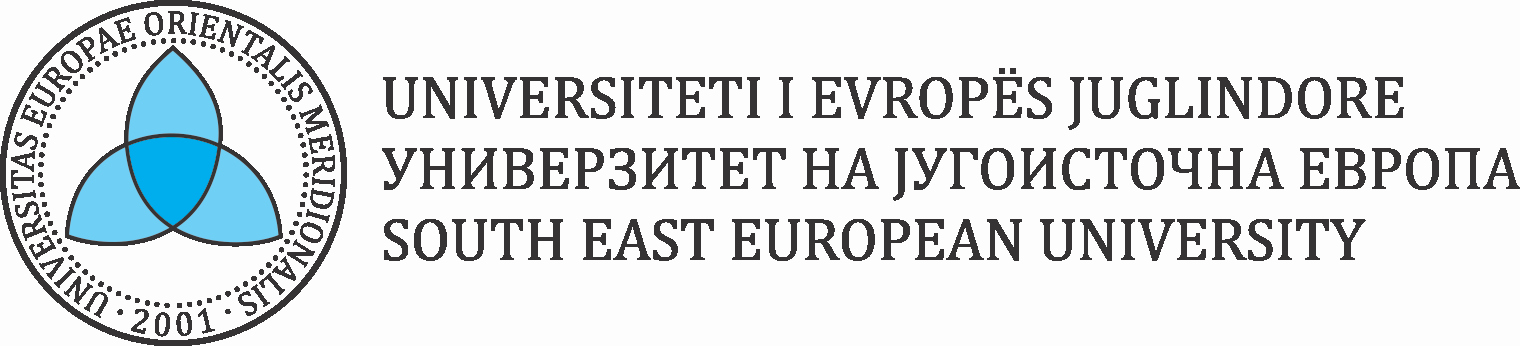 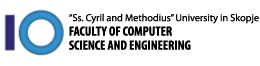 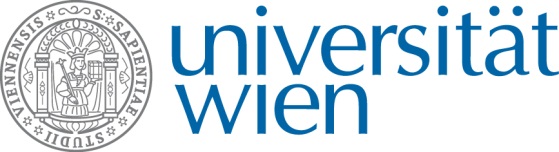 o. Univ. Prof. Prof h.c. Dr. Dimitris KaragiannisDr. Florin AbaziDr. Hans-Georg FillMag. Wilfrid UtzDRAFT Agenda TopicsBPM FoundationsBPM LifecyclesBPM TechnologiesBreak-Out: Motivation from Industrial Case “IAEA” Nuclear Inspection ProcessesBPM DesignBPM Modelling LanguagesBreak-Out Custom BPM Modelling LanguagesBPM Design: Evaluation/Analysis/SimulationBPM Modelling Languages – BPMNBPM Application ScenariosBreak Out: iSMMBPM Case StudyMonday, 
April 8, 2013Start at 9:30 on first dayTuesday, 
April 9, 2013Wednesday, 
April 10, 2013Thursday, 
April 11, 2013Friday, 
April 12, 2013